KLAUZULA INFORMACYJNAZgodnie z art. 13 rozporządzenia Parlamentu Europejskiego i Rady (UE) 2016/679 z dnia 
27 kwietnia 2016 r. w sprawie ochrony osób fizycznych w związku z przetwarzaniem danych osobowych i w sprawie swobodnego przepływu takich danych oraz uchylenia dyrektywy 95/46/WE (ogólne rozporządzenie o ochronie danych) (Dz. U. UE L 119 z dnia 4 maja 2016 r.) - dalej RODO - informuję, że:Administratorem przekazanych przez Panią/Pana w dokumentach aplikacyjnych danych jest Prezydent Miasta Bielska-Białej z siedzibą w Bielsku-Białej przy pl. Ratuszowym 1.Z inspektorem ochrony danych w sprawach związanych z ochroną danych osobowych może się Pani/Pan skontaktować w następujący sposób: - pisemnie na adres siedziby administratora, - pod adresem poczty elektronicznej: iod@um.bielsko.pl, - telefonicznie dzwoniąc na numer: 33 497 17 21.Na podstawie ustawy z dnia 26 czerwca 1974 r. Kodeks pracy Pani/a dane osobowe będą przetwarzane wyłącznie w celu przeprowadzenia procesu rekrutacyjnego oraz ewentualnie 
w celu przygotowania umowy o pracę.Przekazane przez Panią/a dane osobowe nie będą udostępniane innym podmiotom.Dane osobowe będą przechowywane: jeżeli zakwalifikuje się Pani/Pan do pierwszej piątki najlepszych kandydatów 3 miesiące 
od daty nawiązania stosunku pracy,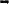  w przypadku pozostałych kandydatów - 3 miesiące od daty zakończenia naboru. 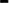 W przypadku nieodebrania dokumentów w wyżej wymienionych terminach, zostaną one zniszczone zgodnie z instrukcją kancelaryjną.W okresie prowadzonego naboru posiada Pani/Pan prawo do: - dostępu do udostępnionych danych osobowych, - ich sprostowania, usunięcia lub ograniczenia przetwarzania, - wniesienia sprzeciwu wobec przetwarzania, - wniesienia skargi do Prezesa Urzędu Ochrony Danych Osobowych z siedzibą w Warszawie przy ul. Stawki 2.Przysługuje Pani/Panu prawo do cofnięcia zgody na przetwarzanie danych osobowych 
w dowolnym momencie bez wpływu na zgodność z prawem przetwarzania, którego dokonano na podstawie zgody przed jej cofnięciem.Złożenie dokumentów aplikacyjnych jest wymogiem ustawowym, a przez to warunkiem niezbędnym do ubiegania się o wolne stanowisko urzędnicze.Pani/Pana dane osobowe nie będą przekazywane do państw trzecich lub organizacji międzynarodowych.Przekazane przez Panią/Pana dane osobowe nie będą podlegały decyzji zautomatyzowanego przetwarzania, w tym profilowania.Oświadczam, że zapoznałem/łam się z treścią klauzuli informacyjnej:(czytelny podpis kandydata)